Solve No. 1 to No. 6 Tension 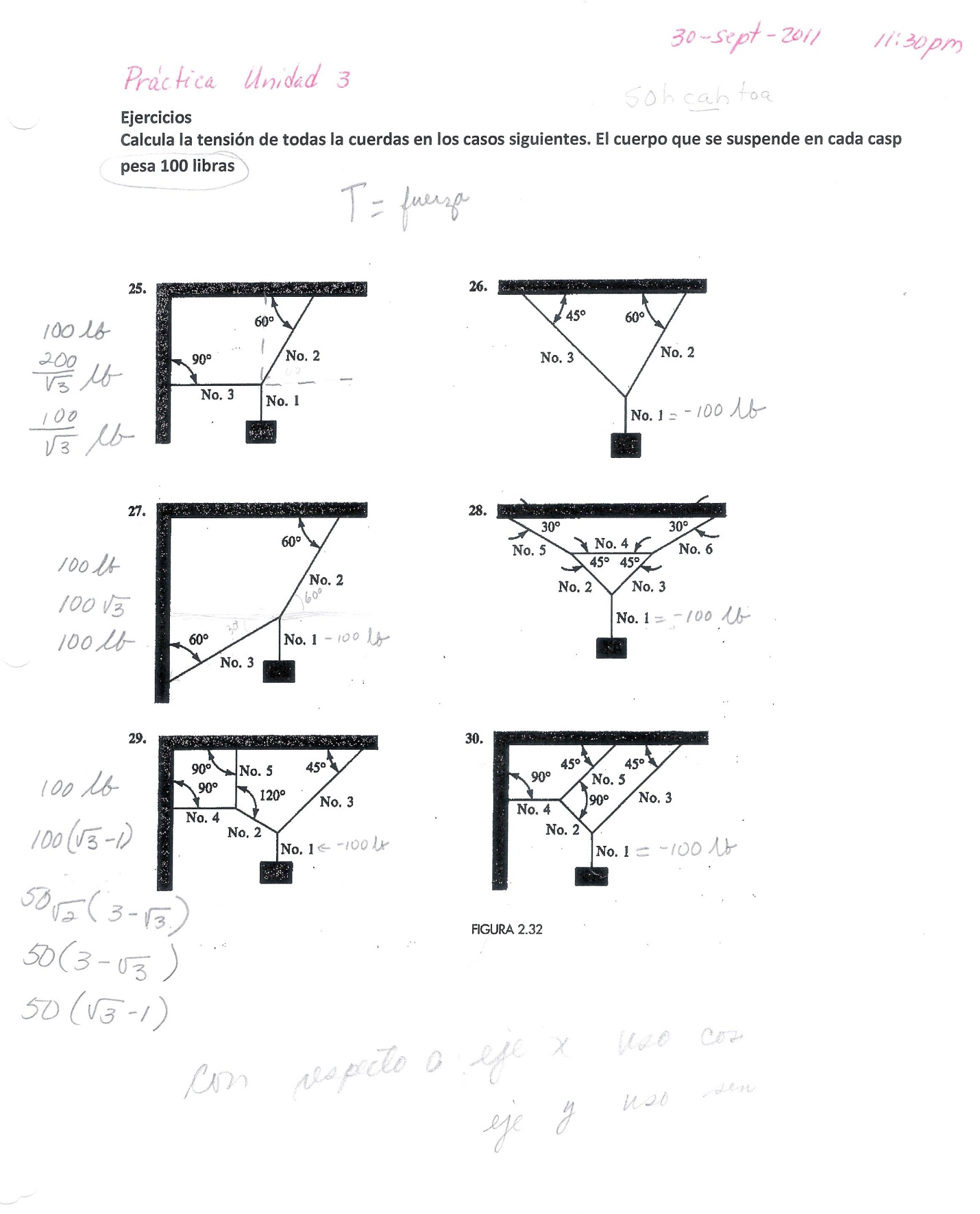 Tension = ?
Solve for No. 1 to No. 5 Tension (forces)Tension = ?